Publicado en MADRID el 14/01/2022 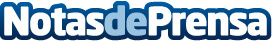 Los fisioterapeutas piden al Año Nuevo el fin de la "lacra" del intrusismoEl Consejo General de Colegios de Fisioterapeutas de España vuelve a defender su condición de sanitario y denuncia la usurpación de su papel por parte de "pseudoprofesionales"Datos de contacto:VERA CARBALLIDO911269888Nota de prensa publicada en: https://www.notasdeprensa.es/los-fisioterapeutas-piden-al-ano-nuevo-el-fin Categorias: Nacional Medicina Sociedad Medicina alternativa Recursos humanos http://www.notasdeprensa.es